Muitos usuários estão informando problemas ao obterem o comprovante de rendimentos para fins de declaração de imposto de renda do exercício de 2016, ano-calendário 2015. Para que o comprovante seja exibido corretamente deve ser utilizado os navegadores Chrome ou Mozilla Firefox. Para funcionar no navegador Internet Explorer, o Modo de Exibição de Compatibilidade deve estar desabilitado, conforme mostram figuras abaixo. 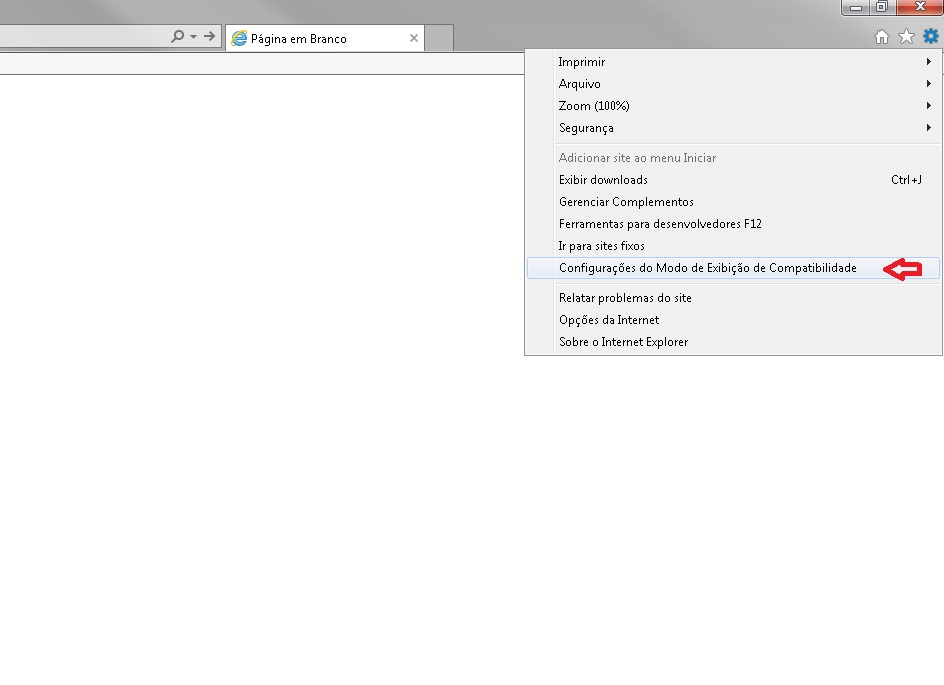 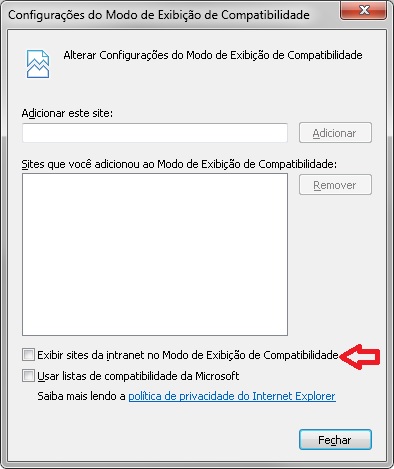 